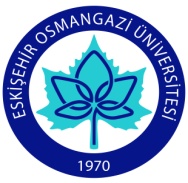 SAĞLIK BİLİMLERİ FAKÜLTESİ HEMŞİRELİK BÖLÜMÜ DERS BİLGİ FORMU
Tarih   						                                                      İmza	FACULTY OF HEALTH NURSING DEPARTMENT, INFORMATION FORM OF COURSEDate                                                                                                                                Signature 								 DÖNEM BAHARDERSİN ADIBAHÇE BAKIMI VE SERACILIK - IIKODU   281112006KOORDİNATÖRYrd.Doç.Dr. Ebru ATAŞLARDERSİ VERENLERYrd.Doç.Dr. Ebru ATAŞLARYARIYILHAFTALIK DERS SAATİHAFTALIK DERS SAATİHAFTALIK DERS SAATİHAFTALIK DERS SAATİYARIYILTeorikUygulamaLaboratuarLaboratuarKredisiAKTSAKTSTÜRÜDİLİ21000011ZORUNLU/SEÇMELİ  XTÜRKÇEDEĞERLENDİRME SİSTEMİDEĞERLENDİRME SİSTEMİDEĞERLENDİRME SİSTEMİDEĞERLENDİRME SİSTEMİDEĞERLENDİRME SİSTEMİDEĞERLENDİRME SİSTEMİDEĞERLENDİRME SİSTEMİDEĞERLENDİRME SİSTEMİDEĞERLENDİRME SİSTEMİDEĞERLENDİRME SİSTEMİYARIYIL İÇİ ÇALIŞMALARYARIYIL İÇİ ÇALIŞMALARYARIYIL İÇİ ÇALIŞMALARYARIYIL İÇİ ÇALIŞMALARFaaliyet türüFaaliyet türüFaaliyet türüSayıSayı%YARIYIL İÇİ ÇALIŞMALARYARIYIL İÇİ ÇALIŞMALARYARIYIL İÇİ ÇALIŞMALARYARIYIL İÇİ ÇALIŞMALARI. Ara SınavI. Ara SınavI. Ara Sınav1150YARIYIL İÇİ ÇALIŞMALARYARIYIL İÇİ ÇALIŞMALARYARIYIL İÇİ ÇALIŞMALARYARIYIL İÇİ ÇALIŞMALARII. Ara SınavII. Ara SınavII. Ara SınavYARIYIL İÇİ ÇALIŞMALARYARIYIL İÇİ ÇALIŞMALARYARIYIL İÇİ ÇALIŞMALARYARIYIL İÇİ ÇALIŞMALARUygulamaUygulamaUygulamaYARIYIL İÇİ ÇALIŞMALARYARIYIL İÇİ ÇALIŞMALARYARIYIL İÇİ ÇALIŞMALARYARIYIL İÇİ ÇALIŞMALARÖdevÖdevÖdevYARIYIL İÇİ ÇALIŞMALARYARIYIL İÇİ ÇALIŞMALARYARIYIL İÇİ ÇALIŞMALARYARIYIL İÇİ ÇALIŞMALARSunum/SeminerSunum/SeminerSunum/SeminerYARIYIL İÇİ ÇALIŞMALARYARIYIL İÇİ ÇALIŞMALARYARIYIL İÇİ ÇALIŞMALARYARIYIL İÇİ ÇALIŞMALARYarıyıl Sonu SınavıYarıyıl Sonu SınavıYarıyıl Sonu Sınavı1150YARIYIL İÇİ ÇALIŞMALARYARIYIL İÇİ ÇALIŞMALARYARIYIL İÇİ ÇALIŞMALARYARIYIL İÇİ ÇALIŞMALARTOPLAMTOPLAMTOPLAM22100ÖNKOŞULLARÖNKOŞULLARÖNKOŞULLARÖNKOŞULLARYokYokYokYokYokYokİÇERİĞİİÇERİĞİİÇERİĞİİÇERİĞİ Budama. Bitkilerde Üretim Teknikleri. Şaşırtma ve Saksı Değiştirme. Fidan Dikimi ve Bakımı. Bitki Hastalıkları. Bitkileri Zararlıları ve Hastalıklara Karşı Koruma. Seracılık. Seraların Kuruluşu. Isıtma Sistemleri. Sulama Sistemleri. Havalandırma Sistemleri. Seralarda Bitki Yetiştirmeye Etki Eden Faktörler. Budama. Bitkilerde Üretim Teknikleri. Şaşırtma ve Saksı Değiştirme. Fidan Dikimi ve Bakımı. Bitki Hastalıkları. Bitkileri Zararlıları ve Hastalıklara Karşı Koruma. Seracılık. Seraların Kuruluşu. Isıtma Sistemleri. Sulama Sistemleri. Havalandırma Sistemleri. Seralarda Bitki Yetiştirmeye Etki Eden Faktörler. Budama. Bitkilerde Üretim Teknikleri. Şaşırtma ve Saksı Değiştirme. Fidan Dikimi ve Bakımı. Bitki Hastalıkları. Bitkileri Zararlıları ve Hastalıklara Karşı Koruma. Seracılık. Seraların Kuruluşu. Isıtma Sistemleri. Sulama Sistemleri. Havalandırma Sistemleri. Seralarda Bitki Yetiştirmeye Etki Eden Faktörler. Budama. Bitkilerde Üretim Teknikleri. Şaşırtma ve Saksı Değiştirme. Fidan Dikimi ve Bakımı. Bitki Hastalıkları. Bitkileri Zararlıları ve Hastalıklara Karşı Koruma. Seracılık. Seraların Kuruluşu. Isıtma Sistemleri. Sulama Sistemleri. Havalandırma Sistemleri. Seralarda Bitki Yetiştirmeye Etki Eden Faktörler. Budama. Bitkilerde Üretim Teknikleri. Şaşırtma ve Saksı Değiştirme. Fidan Dikimi ve Bakımı. Bitki Hastalıkları. Bitkileri Zararlıları ve Hastalıklara Karşı Koruma. Seracılık. Seraların Kuruluşu. Isıtma Sistemleri. Sulama Sistemleri. Havalandırma Sistemleri. Seralarda Bitki Yetiştirmeye Etki Eden Faktörler. Budama. Bitkilerde Üretim Teknikleri. Şaşırtma ve Saksı Değiştirme. Fidan Dikimi ve Bakımı. Bitki Hastalıkları. Bitkileri Zararlıları ve Hastalıklara Karşı Koruma. Seracılık. Seraların Kuruluşu. Isıtma Sistemleri. Sulama Sistemleri. Havalandırma Sistemleri. Seralarda Bitki Yetiştirmeye Etki Eden Faktörler.AMAÇLARIAMAÇLARIAMAÇLARIAMAÇLARIBahçe için bitkilerin bakımlarının nasıl yapılacağının bilinmesi.Saksı değiştirmeyi bilme.Ağaç / Fidan dikmeyi bilme.Bazı bitki zararlıları ve hastalıklarını bilme.Seracılık ile ilgili temel bilgileri öğrenme.Bahçe için bitkilerin bakımlarının nasıl yapılacağının bilinmesi.Saksı değiştirmeyi bilme.Ağaç / Fidan dikmeyi bilme.Bazı bitki zararlıları ve hastalıklarını bilme.Seracılık ile ilgili temel bilgileri öğrenme.Bahçe için bitkilerin bakımlarının nasıl yapılacağının bilinmesi.Saksı değiştirmeyi bilme.Ağaç / Fidan dikmeyi bilme.Bazı bitki zararlıları ve hastalıklarını bilme.Seracılık ile ilgili temel bilgileri öğrenme.Bahçe için bitkilerin bakımlarının nasıl yapılacağının bilinmesi.Saksı değiştirmeyi bilme.Ağaç / Fidan dikmeyi bilme.Bazı bitki zararlıları ve hastalıklarını bilme.Seracılık ile ilgili temel bilgileri öğrenme.Bahçe için bitkilerin bakımlarının nasıl yapılacağının bilinmesi.Saksı değiştirmeyi bilme.Ağaç / Fidan dikmeyi bilme.Bazı bitki zararlıları ve hastalıklarını bilme.Seracılık ile ilgili temel bilgileri öğrenme.Bahçe için bitkilerin bakımlarının nasıl yapılacağının bilinmesi.Saksı değiştirmeyi bilme.Ağaç / Fidan dikmeyi bilme.Bazı bitki zararlıları ve hastalıklarını bilme.Seracılık ile ilgili temel bilgileri öğrenme.ÖĞRENİM ÇIKTILARIÖĞRENİM ÇIKTILARIÖĞRENİM ÇIKTILARIÖĞRENİM ÇIKTILARIKAYNAKLARKAYNAKLARKAYNAKLARKAYNAKLAREkim, T. (2007) Türkiye’nin Nadir Endemikleri. Türkiye İş Bankası, Kültür Yayınları, İstanbul.Fitter, A. (2004) Trees. Herper Collins Publishers, UK.Sterry, P. and Press, B. (1996) Wild Flowers of Britain and Europe. New Holland Publishers Ltd., UK.Tokur, S. (2000) Bahçe Bakımı ve Seracılık I-II Ders Notları. Eskişehir Osmangazi Üniversitesi, Fen Edebiyat Fakültesi, Eskişehir.Tokur, S. (1994) Bitki Yetiştirme Tekniği. Osmangazi Üniversitesi Yayınları No:1, Fen Edebiyat Yayınları No:1, Eskişehir.Ürgenç, S. (1992) Ağaç ve Süs Bitkileri, Fidanlık ve Yetiştirme Tekniği, İ.Ü. Basımevi, İstanbul.Yücel, E. (2002) Çiçekler ve Yer Örtücüler. Etam Matbaa Tesisleri, Eskişehir.Ekim, T. (2007) Türkiye’nin Nadir Endemikleri. Türkiye İş Bankası, Kültür Yayınları, İstanbul.Fitter, A. (2004) Trees. Herper Collins Publishers, UK.Sterry, P. and Press, B. (1996) Wild Flowers of Britain and Europe. New Holland Publishers Ltd., UK.Tokur, S. (2000) Bahçe Bakımı ve Seracılık I-II Ders Notları. Eskişehir Osmangazi Üniversitesi, Fen Edebiyat Fakültesi, Eskişehir.Tokur, S. (1994) Bitki Yetiştirme Tekniği. Osmangazi Üniversitesi Yayınları No:1, Fen Edebiyat Yayınları No:1, Eskişehir.Ürgenç, S. (1992) Ağaç ve Süs Bitkileri, Fidanlık ve Yetiştirme Tekniği, İ.Ü. Basımevi, İstanbul.Yücel, E. (2002) Çiçekler ve Yer Örtücüler. Etam Matbaa Tesisleri, Eskişehir.Ekim, T. (2007) Türkiye’nin Nadir Endemikleri. Türkiye İş Bankası, Kültür Yayınları, İstanbul.Fitter, A. (2004) Trees. Herper Collins Publishers, UK.Sterry, P. and Press, B. (1996) Wild Flowers of Britain and Europe. New Holland Publishers Ltd., UK.Tokur, S. (2000) Bahçe Bakımı ve Seracılık I-II Ders Notları. Eskişehir Osmangazi Üniversitesi, Fen Edebiyat Fakültesi, Eskişehir.Tokur, S. (1994) Bitki Yetiştirme Tekniği. Osmangazi Üniversitesi Yayınları No:1, Fen Edebiyat Yayınları No:1, Eskişehir.Ürgenç, S. (1992) Ağaç ve Süs Bitkileri, Fidanlık ve Yetiştirme Tekniği, İ.Ü. Basımevi, İstanbul.Yücel, E. (2002) Çiçekler ve Yer Örtücüler. Etam Matbaa Tesisleri, Eskişehir.Ekim, T. (2007) Türkiye’nin Nadir Endemikleri. Türkiye İş Bankası, Kültür Yayınları, İstanbul.Fitter, A. (2004) Trees. Herper Collins Publishers, UK.Sterry, P. and Press, B. (1996) Wild Flowers of Britain and Europe. New Holland Publishers Ltd., UK.Tokur, S. (2000) Bahçe Bakımı ve Seracılık I-II Ders Notları. Eskişehir Osmangazi Üniversitesi, Fen Edebiyat Fakültesi, Eskişehir.Tokur, S. (1994) Bitki Yetiştirme Tekniği. Osmangazi Üniversitesi Yayınları No:1, Fen Edebiyat Yayınları No:1, Eskişehir.Ürgenç, S. (1992) Ağaç ve Süs Bitkileri, Fidanlık ve Yetiştirme Tekniği, İ.Ü. Basımevi, İstanbul.Yücel, E. (2002) Çiçekler ve Yer Örtücüler. Etam Matbaa Tesisleri, Eskişehir.Ekim, T. (2007) Türkiye’nin Nadir Endemikleri. Türkiye İş Bankası, Kültür Yayınları, İstanbul.Fitter, A. (2004) Trees. Herper Collins Publishers, UK.Sterry, P. and Press, B. (1996) Wild Flowers of Britain and Europe. New Holland Publishers Ltd., UK.Tokur, S. (2000) Bahçe Bakımı ve Seracılık I-II Ders Notları. Eskişehir Osmangazi Üniversitesi, Fen Edebiyat Fakültesi, Eskişehir.Tokur, S. (1994) Bitki Yetiştirme Tekniği. Osmangazi Üniversitesi Yayınları No:1, Fen Edebiyat Yayınları No:1, Eskişehir.Ürgenç, S. (1992) Ağaç ve Süs Bitkileri, Fidanlık ve Yetiştirme Tekniği, İ.Ü. Basımevi, İstanbul.Yücel, E. (2002) Çiçekler ve Yer Örtücüler. Etam Matbaa Tesisleri, Eskişehir.Ekim, T. (2007) Türkiye’nin Nadir Endemikleri. Türkiye İş Bankası, Kültür Yayınları, İstanbul.Fitter, A. (2004) Trees. Herper Collins Publishers, UK.Sterry, P. and Press, B. (1996) Wild Flowers of Britain and Europe. New Holland Publishers Ltd., UK.Tokur, S. (2000) Bahçe Bakımı ve Seracılık I-II Ders Notları. Eskişehir Osmangazi Üniversitesi, Fen Edebiyat Fakültesi, Eskişehir.Tokur, S. (1994) Bitki Yetiştirme Tekniği. Osmangazi Üniversitesi Yayınları No:1, Fen Edebiyat Yayınları No:1, Eskişehir.Ürgenç, S. (1992) Ağaç ve Süs Bitkileri, Fidanlık ve Yetiştirme Tekniği, İ.Ü. Basımevi, İstanbul.Yücel, E. (2002) Çiçekler ve Yer Örtücüler. Etam Matbaa Tesisleri, Eskişehir.ÖĞRETİM YÖNTEMLERİÖĞRETİM YÖNTEMLERİÖĞRETİM YÖNTEMLERİÖĞRETİM YÖNTEMLERİ PPS sunumları ile destekli anlatım. PPS sunumları ile destekli anlatım. PPS sunumları ile destekli anlatım. PPS sunumları ile destekli anlatım. PPS sunumları ile destekli anlatım. PPS sunumları ile destekli anlatım.DERS AKIŞIDERS AKIŞIHAFTAKONULAR1Budama: Esasları, Zamanı, Malzemeleri, Çeşitleri2Bitkilerde Üretim, Tohumla Üretim (Generatif Üretim)3Vejetatif Üretim (Eşeysiz Üretim)4Çelik İle Üretim5Stolon İle Üretim, Soğan İle Üretim, Gövde Ve Kök Yumruları İle Üretim, Daldırma İle Üretim.6Şaşırtma ve Saksı Değiştirme7ARA SINAV8 Fidan Dikimi ve Bakımı, Fidan Çeşitleri, Fidan Dikim İçin Çukurların Açılması.9 Bazı Bitkisel Zararlılar ve Hastalıklar10 Seracılık, Sera Çiçekçiliği: Sera Kurulumunda dikkat edilmesi gereken faktörler.11 Seraların ısıtılması ve ısıtma sistemleri. Seraların havalandırılması ve havalandırma sistemleri12 Sera Bitkilerinin Sulanması ve sulama sistemleri13 Seralarda Bitki Yetiştirmeye Etki Eden FaktörlerNOPROGRAM ÇIKTILARINA KATKISI3211Hemşirelik Eğitiminde Temel Kavramları Tanıma BecerisiX2Temel Kavramları Merkeze Alarak Etik Problemlere Yaklaşma BecerisiX3Hemşirelik ve Sağlık Bilimlerine İlişkin Bilgi sahibi olma ve Edindiği Bilgileri uygulama BecerisiX4Disiplinler-arası Takım Çalışması Yapabilme BecerisiX5Hemşirelik Eğitiminde, Tıbbi Problemleri Tanıma, Formülize Etme ve Çözme Becerisi X6Etkin Yazılı ve Sözlü İletişim/Sunum Becerisi X7Mesleki ve Etik Sorumluluğu Anlama ve Uygulama Becerisi X8Yaşam Boyu Öğrenimin Önemini Kavrama ve Uygulama BecerisiX1:Hiç Katkısı Yok. 2:Kısmen Katkısı Var. 3:Tam Katkısı Var.1:Hiç Katkısı Yok. 2:Kısmen Katkısı Var. 3:Tam Katkısı Var.1:Hiç Katkısı Yok. 2:Kısmen Katkısı Var. 3:Tam Katkısı Var.1:Hiç Katkısı Yok. 2:Kısmen Katkısı Var. 3:Tam Katkısı Var.1:Hiç Katkısı Yok. 2:Kısmen Katkısı Var. 3:Tam Katkısı Var.TERMSPRINGCOURSE TITLEGARDEN DESIGNING, TREATING AND GREEENHOUSE CULTURE-IICODE 281112006COORDINATORAssist. Prof. Ebru ATAŞLAR, Ph.DINSTRUCTORSAssist. Prof. Ebru ATAŞLAR, Ph.DSEMESTERHOURS PER WEEK HOURS PER WEEK HOURS PER WEEK HOURS PER WEEK SEMESTERTheoryPracticeLaboratoryLaboratoryCreditAKTSTYPETYPELANGUAGE210  0 00 1 COMPULSORY ()  ELECTIVE(X)COMPULSORY ()  ELECTIVE(X)TURKİSHASSESMENT SYSTEMASSESMENT SYSTEMASSESMENT SYSTEMASSESMENT SYSTEMASSESMENT SYSTEMASSESMENT SYSTEMASSESMENT SYSTEMASSESMENT SYSTEMASSESMENT SYSTEMASSESMENT SYSTEMIN-TERM STUDIESIN-TERM STUDIESIN-TERM STUDIESIN-TERM STUDIESFaaliyet türüFaaliyet türüFaaliyet türüFaaliyet türüQuantityPercentageIN-TERM STUDIESIN-TERM STUDIESIN-TERM STUDIESIN-TERM STUDIESFirst Mid TermFirst Mid TermFirst Mid TermFirst Mid Term150IN-TERM STUDIESIN-TERM STUDIESIN-TERM STUDIESIN-TERM STUDIESSecond Mid TermSecond Mid TermSecond Mid TermSecond Mid TermIN-TERM STUDIESIN-TERM STUDIESIN-TERM STUDIESIN-TERM STUDIESPracticePracticePracticePracticeIN-TERM STUDIESIN-TERM STUDIESIN-TERM STUDIESIN-TERM STUDIESHomeworkHomeworkHomeworkHomeworkIN-TERM STUDIESIN-TERM STUDIESIN-TERM STUDIESIN-TERM STUDIESPresentation/Preparing SeminerPresentation/Preparing SeminerPresentation/Preparing SeminerPresentation/Preparing SeminerIN-TERM STUDIESIN-TERM STUDIESIN-TERM STUDIESIN-TERM STUDIESFinal ExaminationFinal ExaminationFinal ExaminationFinal Examination150IN-TERM STUDIESIN-TERM STUDIESIN-TERM STUDIESIN-TERM STUDIESTOPLAMTOPLAMTOPLAMTOPLAM2100PREREQUISITESPREREQUISITESPREREQUISITESPREREQUISITESNONENONENONENONENONENONECONTENTSCONTENTSCONTENTSCONTENTSGOALSGOALSGOALSGOALSKnowledge, maintenance of plants for the garden.Knowledge, changing flower pot.Learning tree planting.Knowledge, some of the plant pests and diseases.Learning the basics of Greenhouse.Knowledge, maintenance of plants for the garden.Knowledge, changing flower pot.Learning tree planting.Knowledge, some of the plant pests and diseases.Learning the basics of Greenhouse.Knowledge, maintenance of plants for the garden.Knowledge, changing flower pot.Learning tree planting.Knowledge, some of the plant pests and diseases.Learning the basics of Greenhouse.Knowledge, maintenance of plants for the garden.Knowledge, changing flower pot.Learning tree planting.Knowledge, some of the plant pests and diseases.Learning the basics of Greenhouse.Knowledge, maintenance of plants for the garden.Knowledge, changing flower pot.Learning tree planting.Knowledge, some of the plant pests and diseases.Learning the basics of Greenhouse.Knowledge, maintenance of plants for the garden.Knowledge, changing flower pot.Learning tree planting.Knowledge, some of the plant pests and diseases.Learning the basics of Greenhouse.LEARNING OUTCOMESLEARNING OUTCOMESLEARNING OUTCOMESLEARNING OUTCOMESSOURCESSOURCESSOURCESSOURCESEkim, T. (2007) Türkiye’nin Nadir Endemikleri. Türkiye İş Bankası, Kültür Yayınları, İstanbul.Fitter, A. (2004) Trees. Herper Collins Publishers, UK.Sterry, P. and Press, B. (1996) Wild Flowers of Britain and Europe. New Holland Publishers Ltd., UK.Tokur, S. (2000) Bahçe Bakımı ve Seracılık I-II Ders Notları. Eskişehir Osmangazi Üniversitesi, Fen Edebiyat Fakültesi, Eskişehir.Tokur, S. (1994) Bitki Yetiştirme Tekniği. Osmangazi Üniversitesi Yayınları No:1, Fen Edebiyat Yayınları No:1, Eskişehir.Ürgenç, S. (1992) Ağaç ve Süs Bitkileri, Fidanlık ve Yetiştirme Tekniği, İ.Ü. Basımevi, İstanbul.Yücel, E. (2002) Çiçekler ve Yer Örtücüler. Etam Matbaa Tesisleri, Eskişehir.Ekim, T. (2007) Türkiye’nin Nadir Endemikleri. Türkiye İş Bankası, Kültür Yayınları, İstanbul.Fitter, A. (2004) Trees. Herper Collins Publishers, UK.Sterry, P. and Press, B. (1996) Wild Flowers of Britain and Europe. New Holland Publishers Ltd., UK.Tokur, S. (2000) Bahçe Bakımı ve Seracılık I-II Ders Notları. Eskişehir Osmangazi Üniversitesi, Fen Edebiyat Fakültesi, Eskişehir.Tokur, S. (1994) Bitki Yetiştirme Tekniği. Osmangazi Üniversitesi Yayınları No:1, Fen Edebiyat Yayınları No:1, Eskişehir.Ürgenç, S. (1992) Ağaç ve Süs Bitkileri, Fidanlık ve Yetiştirme Tekniği, İ.Ü. Basımevi, İstanbul.Yücel, E. (2002) Çiçekler ve Yer Örtücüler. Etam Matbaa Tesisleri, Eskişehir.Ekim, T. (2007) Türkiye’nin Nadir Endemikleri. Türkiye İş Bankası, Kültür Yayınları, İstanbul.Fitter, A. (2004) Trees. Herper Collins Publishers, UK.Sterry, P. and Press, B. (1996) Wild Flowers of Britain and Europe. New Holland Publishers Ltd., UK.Tokur, S. (2000) Bahçe Bakımı ve Seracılık I-II Ders Notları. Eskişehir Osmangazi Üniversitesi, Fen Edebiyat Fakültesi, Eskişehir.Tokur, S. (1994) Bitki Yetiştirme Tekniği. Osmangazi Üniversitesi Yayınları No:1, Fen Edebiyat Yayınları No:1, Eskişehir.Ürgenç, S. (1992) Ağaç ve Süs Bitkileri, Fidanlık ve Yetiştirme Tekniği, İ.Ü. Basımevi, İstanbul.Yücel, E. (2002) Çiçekler ve Yer Örtücüler. Etam Matbaa Tesisleri, Eskişehir.Ekim, T. (2007) Türkiye’nin Nadir Endemikleri. Türkiye İş Bankası, Kültür Yayınları, İstanbul.Fitter, A. (2004) Trees. Herper Collins Publishers, UK.Sterry, P. and Press, B. (1996) Wild Flowers of Britain and Europe. New Holland Publishers Ltd., UK.Tokur, S. (2000) Bahçe Bakımı ve Seracılık I-II Ders Notları. Eskişehir Osmangazi Üniversitesi, Fen Edebiyat Fakültesi, Eskişehir.Tokur, S. (1994) Bitki Yetiştirme Tekniği. Osmangazi Üniversitesi Yayınları No:1, Fen Edebiyat Yayınları No:1, Eskişehir.Ürgenç, S. (1992) Ağaç ve Süs Bitkileri, Fidanlık ve Yetiştirme Tekniği, İ.Ü. Basımevi, İstanbul.Yücel, E. (2002) Çiçekler ve Yer Örtücüler. Etam Matbaa Tesisleri, Eskişehir.Ekim, T. (2007) Türkiye’nin Nadir Endemikleri. Türkiye İş Bankası, Kültür Yayınları, İstanbul.Fitter, A. (2004) Trees. Herper Collins Publishers, UK.Sterry, P. and Press, B. (1996) Wild Flowers of Britain and Europe. New Holland Publishers Ltd., UK.Tokur, S. (2000) Bahçe Bakımı ve Seracılık I-II Ders Notları. Eskişehir Osmangazi Üniversitesi, Fen Edebiyat Fakültesi, Eskişehir.Tokur, S. (1994) Bitki Yetiştirme Tekniği. Osmangazi Üniversitesi Yayınları No:1, Fen Edebiyat Yayınları No:1, Eskişehir.Ürgenç, S. (1992) Ağaç ve Süs Bitkileri, Fidanlık ve Yetiştirme Tekniği, İ.Ü. Basımevi, İstanbul.Yücel, E. (2002) Çiçekler ve Yer Örtücüler. Etam Matbaa Tesisleri, Eskişehir.Ekim, T. (2007) Türkiye’nin Nadir Endemikleri. Türkiye İş Bankası, Kültür Yayınları, İstanbul.Fitter, A. (2004) Trees. Herper Collins Publishers, UK.Sterry, P. and Press, B. (1996) Wild Flowers of Britain and Europe. New Holland Publishers Ltd., UK.Tokur, S. (2000) Bahçe Bakımı ve Seracılık I-II Ders Notları. Eskişehir Osmangazi Üniversitesi, Fen Edebiyat Fakültesi, Eskişehir.Tokur, S. (1994) Bitki Yetiştirme Tekniği. Osmangazi Üniversitesi Yayınları No:1, Fen Edebiyat Yayınları No:1, Eskişehir.Ürgenç, S. (1992) Ağaç ve Süs Bitkileri, Fidanlık ve Yetiştirme Tekniği, İ.Ü. Basımevi, İstanbul.Yücel, E. (2002) Çiçekler ve Yer Örtücüler. Etam Matbaa Tesisleri, Eskişehir.TEACHING METHODSTEACHING METHODSTEACHING METHODSTEACHING METHODS PPS-supported presentations PPS-supported presentations PPS-supported presentations PPS-supported presentations PPS-supported presentations PPS-supported presentationsCOURSE CONTENTCOURSE CONTENTWEEKTOPICS1Pruning: Principles, Time, Materials, Types2Plant production, seed production (Generative Production)3Vegetative propagation (Asexual Production)4Production of scion5Another production methods6Changing flower pot7 MIDTERM EXAM8 Tree planting.9 Some of the plant pests and diseases10 Greenhouse: building methods11 Heating systems. Ventilation systems12Irrigation and irrigation systems13 Factors that influence of growing plants in greenhousesNUMBERPROGRAM OUTCOMES3211Get a recognition of basis principles in Nursing/Midwifery/Management of healthcare institutions education X2Get an ability to solve ethical problems with basic principlesX3Nursing education Gather as well as apply knowledge of health sciencesX4Function on multi-disciplinary teamsX5Identify, formulate, and solve medical and Nursing/Midwifery/Management of healthcare institutions education problems X6Use effective written and oral communication/presentation skills X7Get an understanding of  professional and ethical responsibility X8Get a recognition of the need for, and an ability to engage in lifelong learningX1:No contribution Yok. 2:Partially contribution. 3: Yes contribution1:No contribution Yok. 2:Partially contribution. 3: Yes contribution1:No contribution Yok. 2:Partially contribution. 3: Yes contribution1:No contribution Yok. 2:Partially contribution. 3: Yes contribution1:No contribution Yok. 2:Partially contribution. 3: Yes contribution